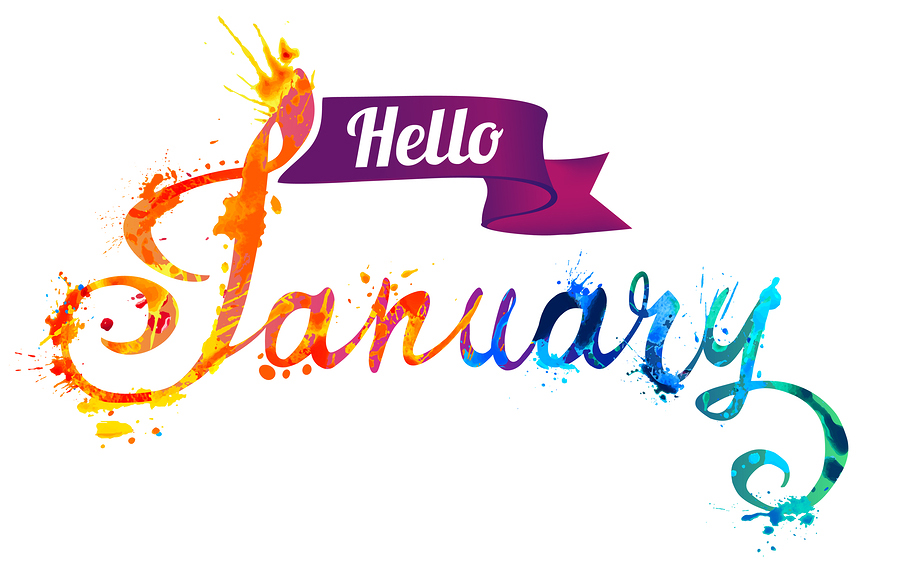 * Menu subject to change without notice*This institution and the USDA are equal opportunity employers                                                       Office of School Nutrition -Director Myra Trumbull 518-568-2014 Ext 3130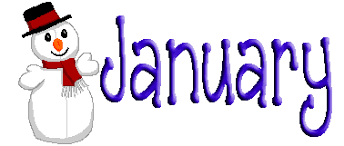 * Menu subject to change without notice*This institution and the USDA are equal opportunity employers                                              Office of School Nutrition -Director Myra Trumbull 518-568-2014 Ext 3130Happy New Year!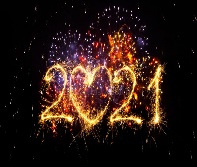 12WG Cereal Choice w/Graham Crackers Assorted 100% Fruit Juice Assorted FruitLow Fat or Fat Free milk4Wg Bagel w/cream cheese Cran Raisins Mozz cheese stickLow Fat or Fat Free milk5Remote Day6Sausage, egg and cheese MuffinAssorted 100% Fruit JuiceAssorted FruitLow Fat or Fat Free milk7Wg French Toast Sticks/syrupHardboiled EggAssorted 100% Fruit JuiceAssorted FruitLow Fat or Fat Free milk8WG Cereal Choice w/Graham Crackers Assorted 100% Fruit Juice Assorted FruitLow Fat or Fat Free milk11Yogurt and Mini MuffinMozz cheese StickCran RaisinLow Fat or Fat Free milk12Remote Day 13Bacon, egg and cheese Biscuit Assorted 100% Fruit Juice Assorted FruitLow Fat or Fat Free milk14WG Cereal Barw/graham crackerHardboiled Egg Assorted 100% Fruit Juice Assorted FruitLow Fat or Fat Free milk15Martin Luther King Day18      WG Dutch Waffle     Mozz Cheese stickCran RaisinLow Fat or Fat Free milk19WG Cini Mini Assorted 100% Fruit Juice Assorted FruitLow Fat or Fat Free milk20WG French Toast Sticks w/Syrup Assorted 100% Fruit Juice Assorted FruitLow Fat or Fat Free milk21Sausage Egg and cheese MuffinAssorted 100% Fruit Juice Assorted FruitLow Fat or Fat Free milk22WG Cereal Choice w/Graham Crackers Assorted 100% Fruit Juice Assorted FruitLow Fat or Fat Free milk25Assorted Super breadCran RaisinsMozz String Cheese Low Fat or Fat Free milk26Remote Day 27Sausage Egg and Cheese MuffinAssorted 100% Fruit Juice Assorted FruitLow Fat or Fat Free milk28Wg Mini Pancake Pack w/syrupHardboiled Egg Assorted 100% Fruit Juice Assorted FruitLow Fat or Fat Free milk29Veg Sub Groups:DG-Dark GreenRO-Red/OrangeBL-Bean/LegumesS-Starchyo-other        Happy New Year!                 2021                    1                    2Chicken &Gravy w/BiscuitsCreamed Spinach(DG)Dinner rollFruit Low fat or Fat Free Milk4Taco SaladCooked Carrot Slices(RO)ApplesauceNY Grape JuiceLow Fat or Fat Free Milk5Remote Day 6BBQ pulled Pork SandwichColeslaw (O)Sweet potato Fries(RO)FruitLow Fat or Fat Free Milk7French Bread pizza Steamed Broccoli Florets(DG)FruitLow Fat or Fat Free milk8Chicken Nuggets w/dipping sauceDinner rollPotato Tots (S)FruitLow fat or Fat Free Milk11Warm Ham &Cheese BagelCooked Carrots(RO)Vegetable Soup(O)NY Grape juiceFruitLow Fat or Fat Free Milk12Remote Day13Hamburger on A bunGarlic Buttered Green Beans (O)FruitCake w/frostingLow Fat or Fat Free Milk14Assorted PizzaSteamed Broccoli Florets(DG)FruitLow Fat or Fat Free Milk15Martin Luther King Day18Assorted PizzaButtered Corn(S)Black Beans (BL)NY Grape JuiceFruitLow Fat or Fat Free Milk19Chicken Bacon Cheese Ranch WrapSteamed Broccoli(DG)FruitLow Fat or Fat Free Milk20Popcorn chicken w/dipping sauceDinner rollSweet Potato Fries(RO)FruitLow Fat or Fat Free Milk21Macaroni & Cheese Creamed Spinach(DG)Applesauce Low Fat or Fat Free Milk22Spaghetti w/Meatballs Pretzel rollGreen Beans(O)FruitLow Fat or Fat Free Milk25Taco SaladCooked Carrots(RO)NY Grape juiceApplesauceLow Fat or Fat Free Milk26Remote Day 27Soft Shell TacoBlack Beans(BL)Buttered Corn(S)Soft PretzelFruitLow Fat or Fat Free Milk28Assorted PizzaBroccoli Florets(DG)FruitLow Fat or Fat Free Milk29